$IMG$6LD 325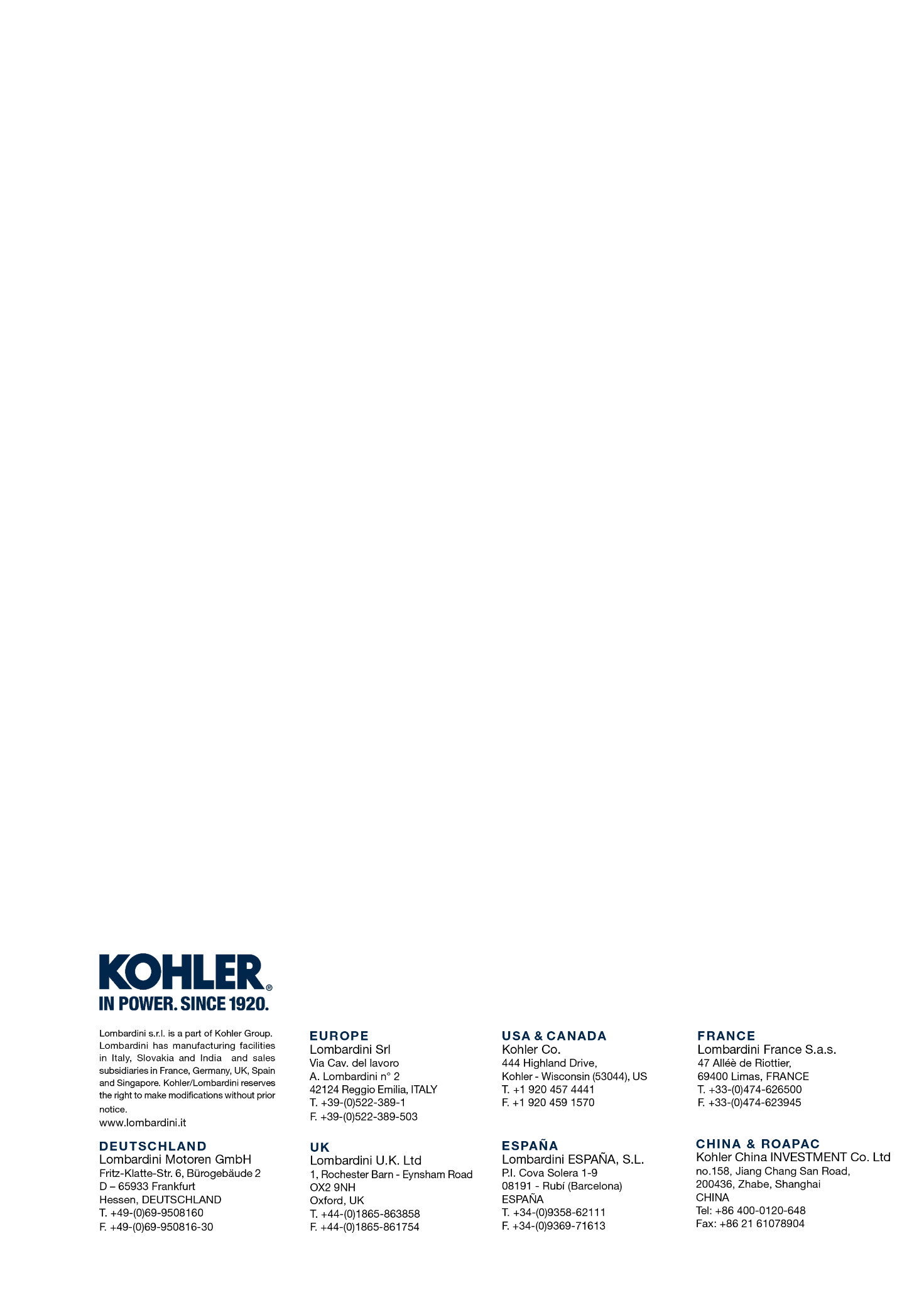 6LD 3256LD6LD